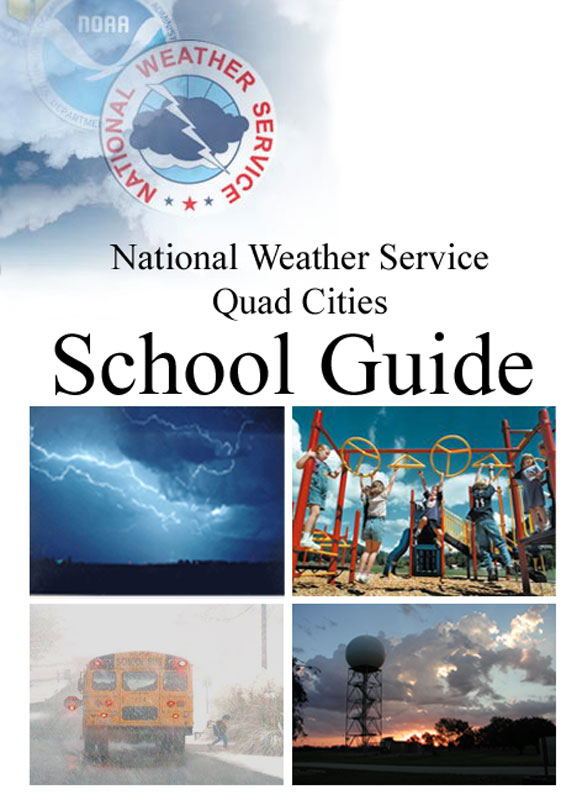 Contact:Rich KinneyWarning Coordination MeteorologistNational Weather Service Quad Cities9040 N. Harrison St.Davenport, IA 52806Rich.Kinney@noaa.gov563-386-3976 x726Last updated February 14, 2024Table of ContentsHow to Develop an Effective Severe Weather Plan	2Designate the Weather Watcher(s)	3Develop a Communication Strategy	4Develop a Sheltering Strategy	6Identify Decision Thresholds and Actions	8	Dense Fog	9	Flash Flood	10 	Heat	12	High Wind	13	Lightning, Thunderstorms, and Tornadoes	14	Snow/Ice	16	Wind Chill & Extreme Cold	18Document your plan	20Train all staff on the plan	20Hold seasonal sheltering drills	20After the Storm	21Putting It All Together: StormReady Schools	22Appendices:	Appendix A: School Weather Strategy Worksheet 	24	Appendix B: Special Considerations for Transportation 	29	Appendix C: Special Considerations for Extracurricular Activities	30	Appendix D: NOAA Weather Radio	31	Appendix E: Glossary of NWS Messages	34	Appendix F: NWS Educational Resources 	36How to Develop an Effective Severe Weather PlanIt is said that the only thing harder than planning for an emergency is explaining why you did not.Every school safety plan should encompass the range of weather hazards that occurs in the region and should include extracurricular activities, transportation, and special needs populations in addition to normal operations.  Developing a practical and effective plan typically involves working with the local school board, administrators and faculty to implement the plan. Pre-planning for all scenarios (normal operations, extracurricular activities, transportation, etc.) should include the following elements:Designate the weather watcher(s) and ensure they have the tools to monitor weather.Develop a communication strategy with redundancy and/or backups.Develop a sheltering strategy.Identify decision thresholds and actions for each weather hazard.Document your plan.Train all staff on the plan.Hold seasonal sheltering drills. This guide provides specific guidance and more detail on each of these elements.1. Designate the Weather Watcher(s)The designated weather watcher is key to the success of any severe weather plan.  The designated weather watcher monitors weather information, allowing everyone else to focus on the activities at hand.  Ideally, the designated weather watcher has the authority to enact the severe weather plan.  When this is not feasible, it is critical that the decision-maker and designated weather watcher communicate extremely well so that dangerous delays in response do not occur.  It is also important that the role of the designated weather watcher is always filled, even during extracurricular activities.  In other words, the responsibility is best tasked to a position rather than an individual who might or might not be there that day, and it may change depending on the activity and time of day.  For example, the designated weather watcher during the day may be an administrative assistant in the front office, then perhaps an athletic director or assistant coach during a sports event.  It doesn’t matter as much who it is, as long as everyone knows they carry the responsibility for monitoring conditions and alerting those who will “make the call”.Routine:  The designated weather watcher would typically begin their day by reviewing the Hazardous Weather Outlook and local forecast for an overview of any anticipated hazards.  Depending on the scheduled activities, they would then forward information about any potential impacts to the relevant decision makers. Hazardous weather monitoring:  Before and during hazardous weather events, the designated weather watcher monitors weather information as it is updated and continues to alert decision makers of potential impacts. In rapidly changing or emergency situations, the designated weather watcher may be given the authority to enact the safety plan.LinksNational Weather Service Quad Cities	www.weather.gov/quadcitiesDecision Support Web Page	www.weather.gov/quadcities/briefing2. Develop a Communication StrategyPre-NotifyPre-notification allows people the opportunity to prepare themselves mentally for something unusual that may occur.  When athletic officials know beforehand that there is a threat of storms, they are quicker to react when the lightning approaches; when teachers know there is a severe weather risk later that afternoon, they are more tuned to the PA announcements; perhaps the class has a substitute teacher who takes a moment to look at the classroom’s shelter location; maybe the parents at the football playoff game coordinate with their students where they will meet if lightning approaches. Regardless of the situation, response is enhanced when people are already aware that there may be a need to change their plans.  Pre-notification of a potential hazard can be accomplished through any number of simple means and can also remind people of what they would be expected to do if the hazard occurs.  For example, a district-wide email in the morning can alert of a severe weather risk later that day and remind staff of their responsibility to stay alert.  A sign at the ticket booth at an extracurricular event (be it sports, drama, or music), alerts attendees that they should pay particular attention to all announcements in case they would be required to shelter.Choose an Effective MeansThe most effective communication method often depends on both the nature of the hazard and the activities that are ongoing.  For slower-to-evolve hazards such as snow storms, for example, email or posting to a known web page may be sufficient to notify people of a cancellation.  On the other hand, evacuating a stadium for encroaching lightning is more urgent and requires a more attention-getting method. Regardless of the method used, simpler is usually better and the more consistency that exists year-round, the less confusion there will be.  Redundancy and/or BackupsCommunication is key in any emergency situation. Unfortunately, things happen: power fails; technology doesn’t always work; situations change.  Poor communication will slow or even prevent response.  To complicate matters further, human nature pushes people to confirm a threat before they act.  Thus it is always recommended to establish redundant communication streams.  Providing redundant communication streams facilitates people gaining the same official information through different channels and thus spurs their action.  When redundancy isn’t practical, then a backup plan should be in place for when the primary method fails.  The following table outlines some of the most common communication methods and their advantages and pitfalls.  Common Communication Methods3. Develop a Sheltering StrategySheltering ConsiderationsWe recommend that everyone be able to reach shelter in less than 3 minutes.The logistics of and time required to move people to the shelter areas must also be considered.  For example, congestion at stairwells and doorways may slow the sheltering process.  Mobility-impaired students may require special assistance and more time.Close all doors and windows, including interior fire doors.In the shelter, people should have a way to monitor conditions to know when it is safe to emerge.Consider posting signs on designated shelter areas.Choosing Shelter AreasThe greatest threats from strong winds (caused by tornado or severe thunderstorm) are roof failure, breaking glass, and flying debris.  Without a specially designed shelter area, it is a matter of identifying those areas that are relatively safer than others.  Schools are particularly diverse in design, and we recommend that shelter areas be identified with the help of an engineer or architect familiar with each building's design.  You may wish to rank areas of your school according to safety and the logistics of reaching each space.  Begin filling the safest areas and continue down your list until you have found space for the entire school body. Evacuate High-Vulnerability AreasIf your school has more than one level, move people from the upper floor(s) to the lowest level.  Large-span rooms offer little protection.  Move to safer areas.Mobile or temporary buildings are no safer than a mobile home and should be evacuated to the nearest sturdy structure.  Move people out of rooms with exterior windows.DO Shelter on the lowest floor in small, interior rooms.The best protection is offered by small, windowless, interior rooms that are away from exterior doors (often bathrooms, hallways, and locker rooms).   All doors and windows should be closed.  Interior load-bearing walls with short roof spans provide better protection than temporary or non-load-bearing walls. Do NOT shelter in large-span rooms or rooms with large windows.The most dangerous locations during strong wind events are generally large rooms with expansive roofs such as cafeterias, gymnasiums, and auditoriums. Avoid the temptation to shelter in these areas. The collapse of the room's outer load-bearing wall can lead to the failure of the entire roof.  Rooms with large windows that can shatter from airborne missiles or pressure stresses are also extremely dangerous. Once wind enters a building, additional damage is highly likely.  Additional ResourcesDesign Guide for Improving School Safety in Earthquakes, Floods, and High Winds		www.fema.gov/pdf/plan/prevent/rms/424/fema424_cvr-toc.pdf  Selecting Refuge Area https://www.fema.gov/sites/default/files/documents/fema_bara-new-checklist_10-4-2017.pdfEngineered Safe Rooms	www.fema.gov/safe-rooms4. Identify Decision Thresholds and ActionsAn effective weather plan addresses the range of impacts caused by the entire spectrum of weather hazards.  In your plan, each hazard and its potential impacts should be identified, followed by the specific actions that are taken before, during and after the hazard occurs.  To facilitate developing a comprehensive and effective plan, the following pages provide an outline for the information flow related to specific weather hazards.  Each section includes key background information related to that hazard, a table of decision thresholds and recommended actions for each, and links to supporting resources.  The table below provides a key.  Weather Hazard: Dense FogSpecial Considerations for Transportation When temperatures are near or below freezing, fog may freeze on roads, creating an extremely slick and near invisible glaze.  Weather Hazard: Flash Flood Special Considerations for Transportation Establish an alternate plan for bus routes that avoids flood-prone roads. NEVER ATTEMPT TO DRIVE THROUGH FLOOD WATERS!  If the water is too deep to see the road, DO NOT CROSS.  The road may have been undermined or the water may be deep enough to stall the bus and place all of its occupants in danger. Do not enter underpasses that are filling with water. If the water appears to be flowing, do not enter. The bus will act as a barrier and the water will attempt to lift and move the bus. If water is flooding over or around a bridge, do not cross it, it might collapse from the weight of the bus. The foundation of the bridge may have been compromised.If caught in flood waters, abandon the bus and seek higher ground immediately.Additional ResourcesFlash Flood and Flood Preparedness and Safety (NWS)	https://www.weather.gov/safety/flood Floods (FEMA)	www.ready.gov/floods  Flood Preparedness (Red Cross)	 https://www.redcross.org/get-help/how-to-prepare-for-emergencies/types-of-emergencies/flood.htmlWeather Hazard: HeatAdditional ResourcesHeat Preparedness and Safety (NWS)	https://www.weather.gov/safety/heat Recognizing Heat Illnesses (CDC)  	https://www.cdc.gov/disasters/extremeheat/warning.htmlExtreme Heat (FEMA)	https://community.fema.gov/ProtectiveActions/s/article/Extreme-Heat Heat Preparedness (Red Cross)	 https://www.redcross.org/get-help/how-to-prepare-for-emergencies/types-of-emergencies/heat-wave-safety.htmlWeather Hazard: High WindSpecial Considerations for Transportation Strong headwind may slow bus routes, and strong cross-wind can become a driving hazard.Special Considerations for Extracurricular Activities Some extra-curricular activities may involve use of towers, ladders, or scaffolding which become dangerous in high wind conditions. Weather Hazard: Lightning, Thunderstorms, and TornadoesGeneral ConsiderationsWhen sheltering, bring class roster, flashlight, and emergency kit and close any doors behind you.We do not advise the dismissal of children during severe thunderstorm or tornado warnings. We strongly recommend everyone seek a safe location during imminent severe weather.  You may also wish to consider if your students live in mobile homes, which are highly susceptible to damage. A school would be safer compared to a mobile home during a severe wind or tornado. There is no official “all-clear” from the National Weather Service.  Monitor radio, TV, and internet sources for updates on the storm to determine when it is safe to come out of shelter.Special Considerations for TransportationConsider holding the departure of buses whenever thunderstorms are expected to be in the area before students would arrive at their destination (including the time it takes for them to walk home). Pre-identify safe structures along routes where drivers may seek shelter if storms suddenly hit.Train bus drivers on how to react during severe weather:  If a tornado warning is issued or a tornado is sighted, go immediately to the nearest shelter.As a last resort, evacuate students into the nearest ditch on the downwind side of the road away from power lines and trees. Students should lie flat and cover their heads.If time allows, move the bus away from the students and remove the first aid kit.Special Considerations for Extracurricular ActivitiesAfter hours, it is critical that someone be designated as the weather watcher.  All coaches, trainers, and officials should be aware of the risk of lightning and severe weather.If thunder or lighting occur, immediately suspend outdoor activities and move students and spectators to safety. Do not wait for rain! Extreme wind and lightning can arrive long before rain.  Delay activities until thunder has not been heard and lightning not seen for 30 minutes.During extracurricular activities, there may be a large number of people who are not familiar with your severe weather plans. Communication that occurs before severe weather strikes will smooth the execution of your plan (such as posting signs and making announcements before the activity begins).Special Considerations for Temporary BuildingsTemporary buildings offer no protection from extreme wind or tornadoes.  Evacuate before severe weather moves into the area.  After the StormOnce the storm has passed, stay alert for the possibility of additional storms.  If your school sustains damage, shut off the gas and electricity.  Do not attempt to evacuate students through damaged areas, as downed power lines and debris pose grave danger.Additional ResourcesThunderstorm Preparedness Guide (NWS) 	https://www.weather.gov/ind/preparedness  Thunderstorms & Lightning (FEMA)	https://community.fema.gov/ProtectiveActions/s/article/Thunderstorm-Lightning-and-Hail  Red Cross Thunderstorm Preparedness	https://www.redcross.org/get-help/how-to-prepare-for-emergencies/types-of-emergencies/thunderstorm.html Weather Hazard: Snow and IceSpecial Considerations for TransportationStrong winds that often accompany winter storms can add significantly to the risk for school buses because of their high profile.Children awaiting the school bus in the morning, standing exposed to a cold wind without proper clothing for protection, may develop frostbite or hypothermia.  Bus drivers should be able to recognize symptoms of both hypothermia and frost bite. Additional ResourcesWinter Storms Preparedness Guide 	https://www.weather.gov/safety/winter-before FEMA Winter Storms & Extreme Cold	www.ready.gov/winter-weather Red Cross Winter Storm Preparedness	www.redcross.org/prepare/disaster/winter-stormWeather Hazard: Wind Chill and Extreme ColdSpecial Considerations for TransportationChildren awaiting the school bus in the morning, standing exposed to a cold wind without proper clothing for protection, may develop frostbite or hypothermia.  Bus drivers should be able to recognize symptoms of both hypothermia and frost bite. Additional ResourcesWinter Storms Preparedness Guide 	https://www.weather.gov/safety/winter-before Recognizing Winter Illnesses from the CDC	emergency.cdc.gov/disasters/winter/staysafeFEMA Winter Storms & Extreme Cold	www.ready.gov/winter-weather Red Cross Winter Storm Preparedness	www.redcross.org/prepare/disaster/winter-storm5. Document Your PlanOnce you have developed a strategy for each of the weather hazards that may affect your facilities, document the plan.  A worksheet can be found in this guide to get you started.You may find it useful to incorporate the weather strategy into a more comprehensive multi-hazard plan. A word of caution, however plans that are long and cumbersome quickly become useless!  Keep it simple! The most critical elements of your plan and any facility specifics should be summarized briefly for ready access at each location.6. Train all Staff on the PlanOne of the greatest challenges to severe weather planning for schools is that the people involved are constantly changing.  Students come and go; teachers, coaches, and staff change; teachers change buildings and classrooms; buildings themselves are renovated.By ensuring that all staff are up-to-date on the severe weather plan for their current role and location well before severe weather strikes, confusion is minimized and precious minutes are saved in those moments when seconds could make a difference.  Even when the situation is less urgent, training on a plan (and sticking to it), minimizes confusion and builds trust.In-service sessions and staff meetings provide an excellent opportunity for training on the severe weather strategy for a district and/or facility.  Newsletters, email, and other one-way communication methods may be suitable for a short refresher of a seasonal threat.  7. Hold Seasonal Sheltering DrillsPractice makes perfect!  Practicing your severe weather emergency plan through periodic severe weather drills and severe weather safety training is critical to success. Drills not only teach students and instructors the actions they need to take, but will allow you to evaluate your plan's effectiveness.  When conducting a drill, evaluate the following:Did everyone hear the alert message?Did everyone understand what to do?Were they able to get to designated safe areas in a reasonable amount of time? (We recommend that everyone be able to reach their designated shelter area in less than 3 minutes.) Did the designated safe areas accommodate the students and staff?  A minimum of two drills per year are recommended: one in the fall as an introduction for new students and staff, and the second in the early spring.  You may wish to conduct the spring drill in conjunction with your state’s Severe Weather Awareness Week.  (Illinois and Missouri usually designate the first week of March and Iowa typically designates the last week of March.) During Severe Weather Awareness Week, a time is set for a statewide tornado drill when a test tornado warning will be issued.  This provides you an opportunity to test your communications and sheltering strategy from beginning to end. Additional ResourcesAnnual drill dates and times	https://www.weather.gov/safety/events_calendarAfter the StormDamaged FacilitiesOnce a storm has passed, stay alert for the possibility of additional storms.  If your school sustains damage, shut off the gas and electricity.  Do not attempt to evacuate students through damaged areas, as downed power lines and debris pose grave danger.Parent Communication PlanPart of your plan should include communication with parents.Do parents understand that children may be held at the school during severe weather? When children are being held at the end of the school day, how will you notify parents? If the school sustains damage, where should parents pick up their children?StormReady SchoolsWhat is StormReady?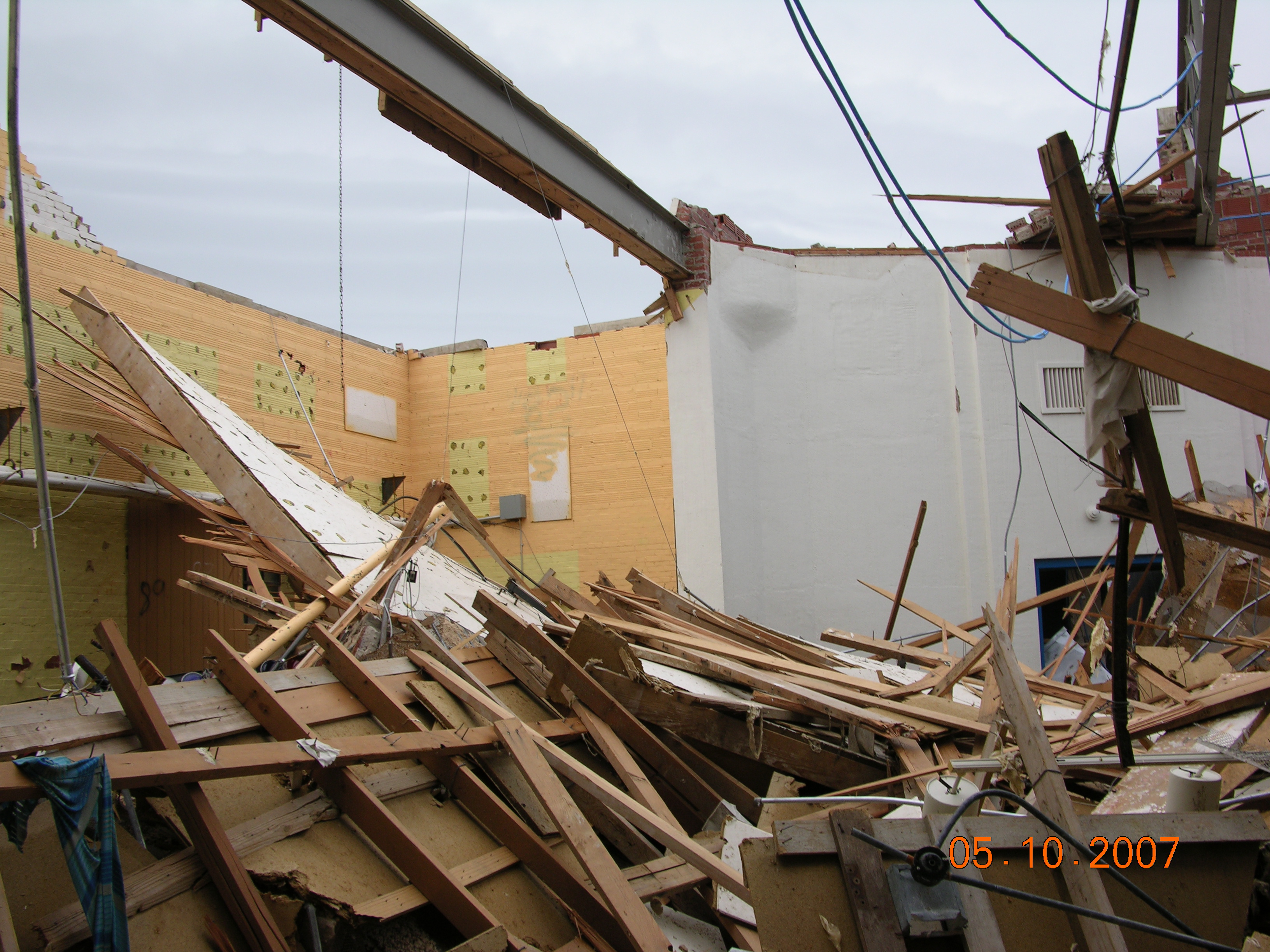 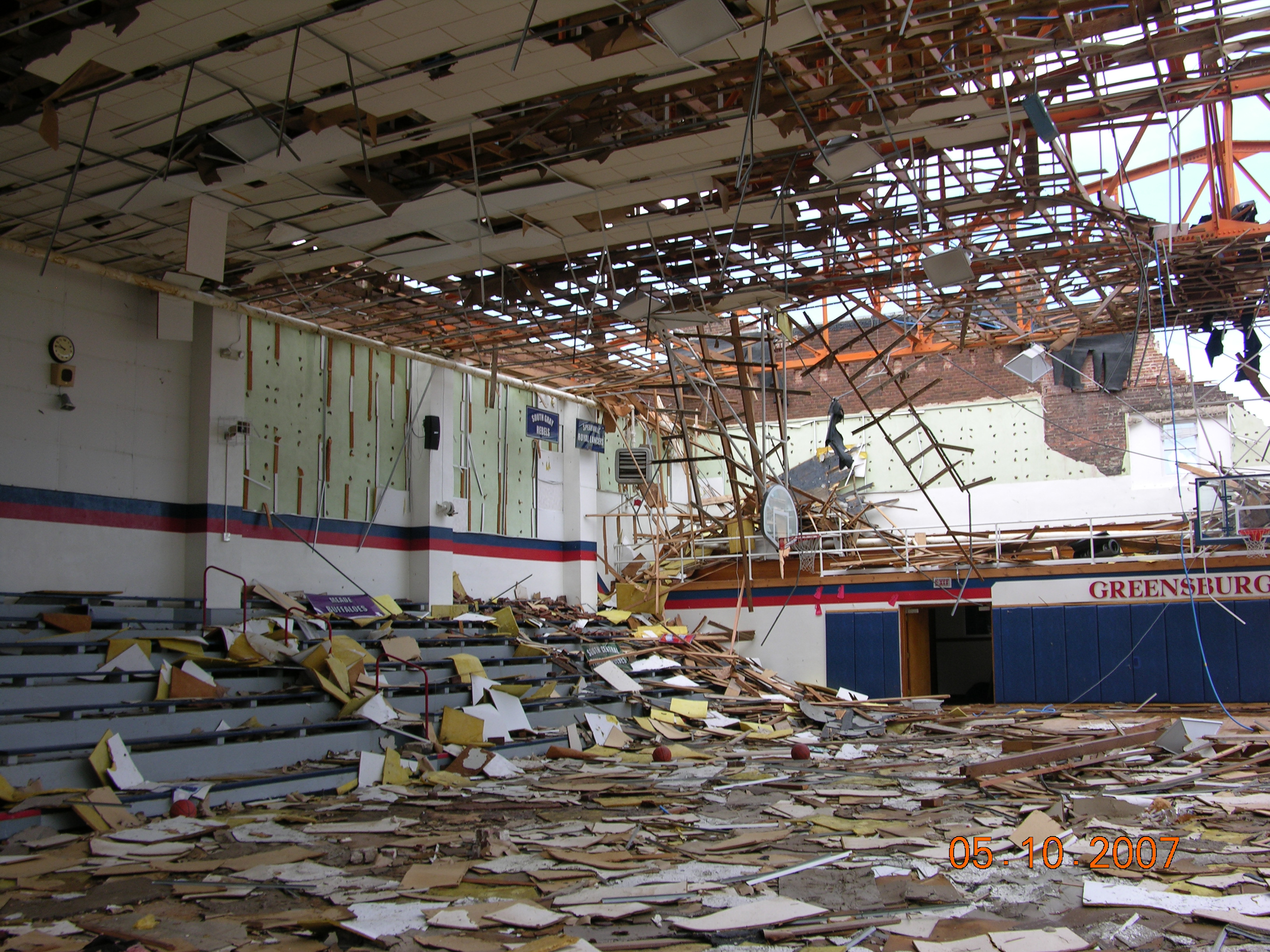 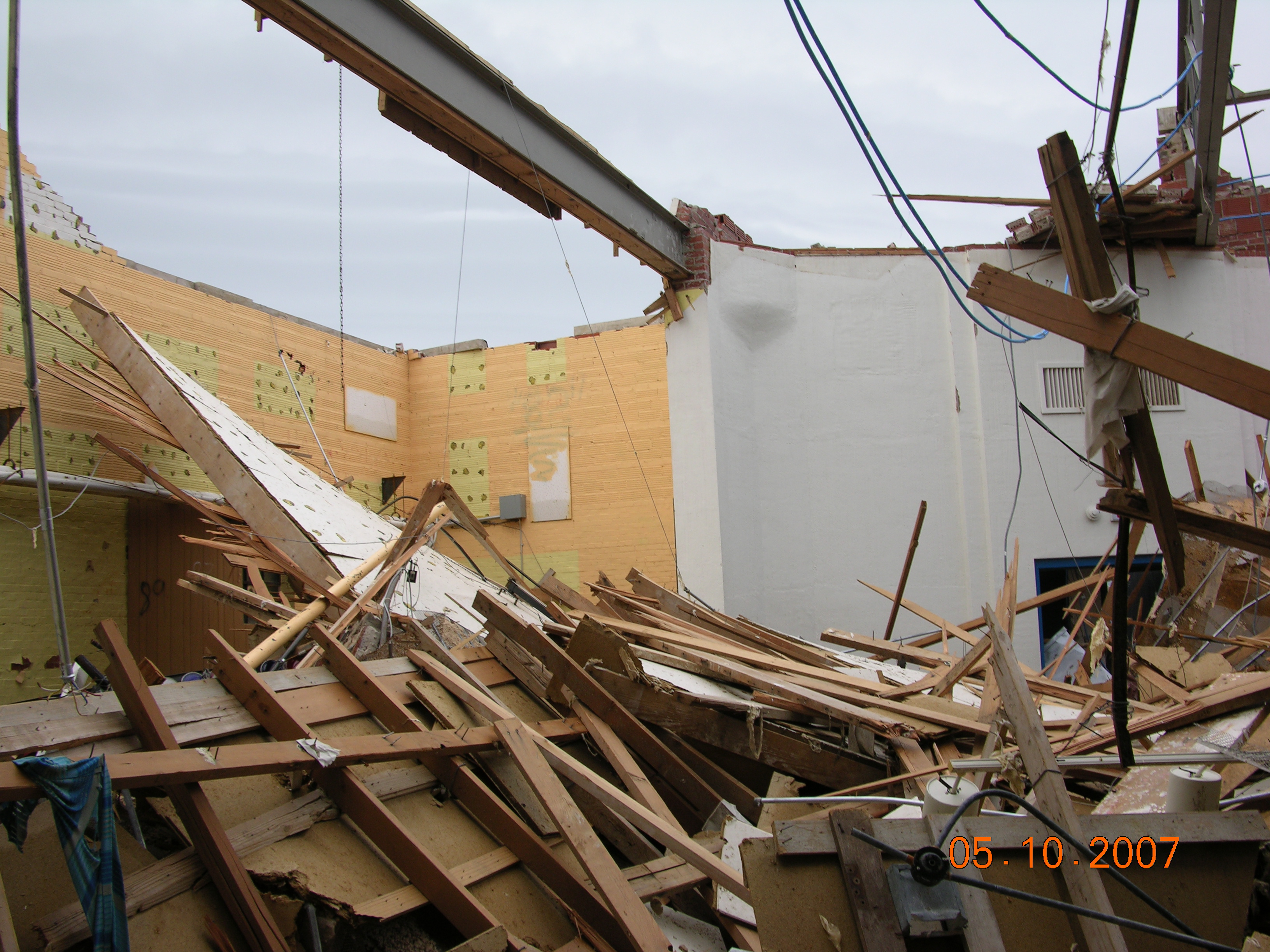 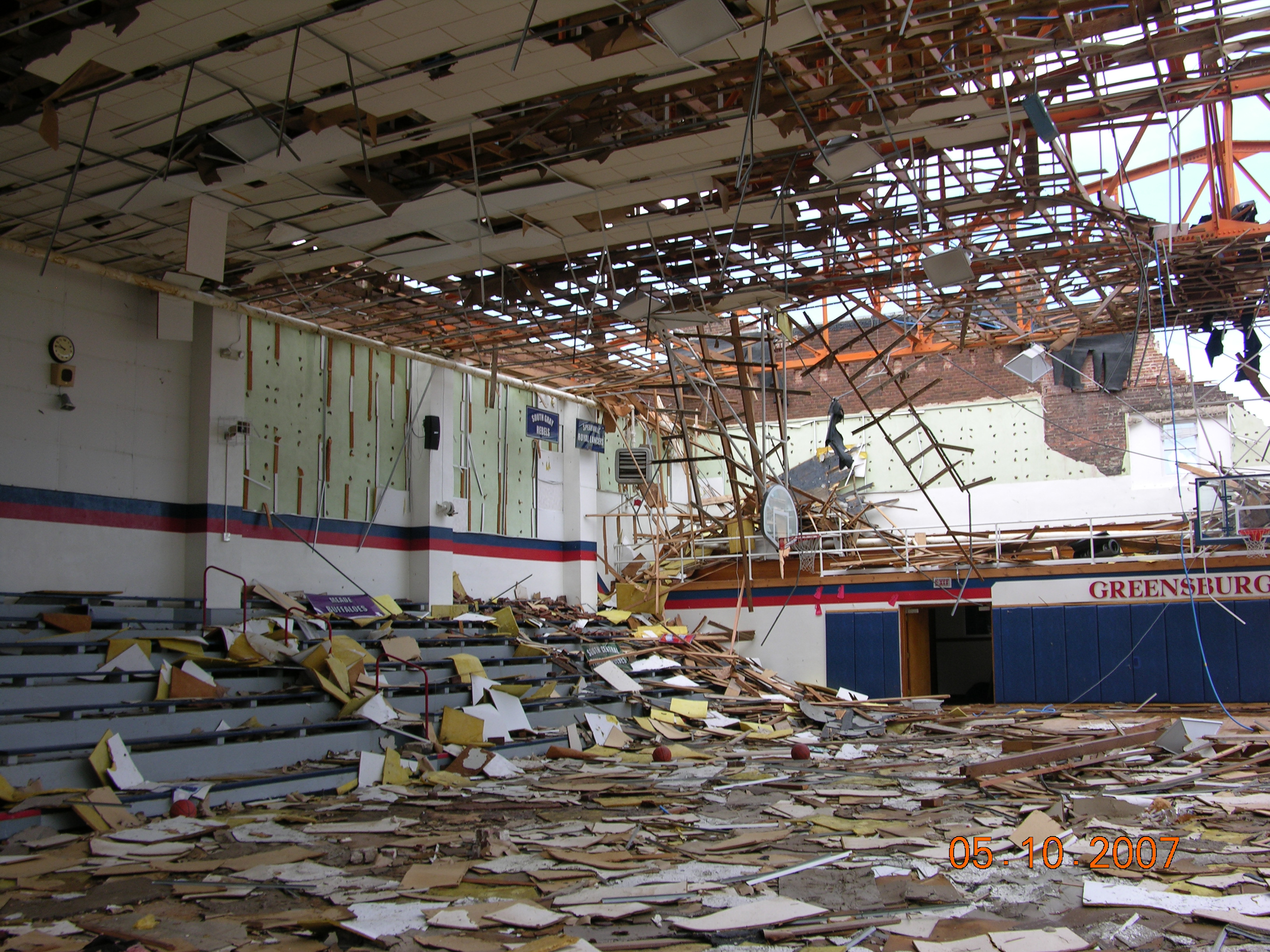 To help Americans guard against the ravages of severe weather, NOAA's National Weather Service introduced StormReady, a program designed to help communities and organizations arm themselves with the communication and safety tools necessary to save lives and protect property.  In a nutshell, StormReady establishes an industry standard for severe weather preparedness and communication.How does this apply to my school?There is perhaps no greater potential weather disaster than one that impacts a school full of children. In much the same way that StormReady principles saved the lives of 50 movie goers in a single Ohio movie theater, the StormReady for Schools program could save the lives of dozens or even hundreds of students and staff.What are the benefits of StormReady?StormReady provides an opportunity to review and improve your severe weather plans based on current science and technology. StormReady schools receive a certificate and outdoor sign, typically presented at a school board meeting.  Most importantly you will gain confidence and public recognition that you are doing all that you can to protect the lives of your staff and students. Is there a cost for the program?No.  Application and participation is free – just the cost of your time to review your procedures and submit the application.  What are the StormReady Supporter eligibility guidelines?StormReady Supporter guidelines vary from area to area. In the Quad Cities region, guidelines include: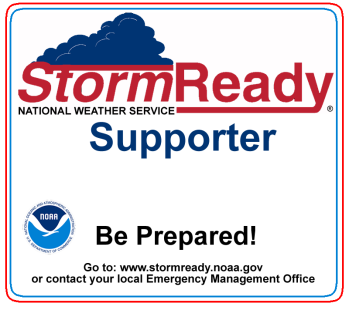 Endorsement by local emergency management officialsA written severe weather plan encompassing all components of the operationPractices, exercises, and/or training as appropriateRedundant ways to monitor weather, including NOAA Weather Radio where   
    availableAppropriate dissemination method(s) and other means of taking effective actionHow do we apply for StormReady?The appropriate safety or leadership official submits a StormReady application, completing any parts applicable to the school.  A printable form is available online at www.stormready.noaa.gov.  The application is submitted to the local National Weather Service office, where it will be reviewed by the local StormReady board, comprised of representatives from the National Weather Service and local and state emergency management.Find out more!Contact your local National Weather Service Warning Coordination Meteorologist (WCM) or local Emergency Manager for further information about the StormReady Supporter for schools program.  AppendicesAppendix A: School Severe Weather Plan WorksheetDesignated Weather Watcher(s):   Who will monitor conditions?
Normal operations:____________________________________________________	____________________________________________________Extracurricular activities: 	______________________________________________	______________________________________________Transportation: _______________________________________________________	_______________________________________________________	Resources needed:   How will they monitor weather and communicate?Communication How will you communicate threat? At least 2-3 methods for each. Sheltering Strategy    Identify shelter areas in all facilities.Time needed to shelter:  _____________minutes    (3 minutes is recommended)Identify Decision Thresholds and ActionsDocument your planPlan reviewed by:SuperintendentPrincipal(s)Operations DirectorTransportation DirectorOther________________________________________	Electronic version posted here__________________________________________Train all staff on the plan and their role(s).   Indicate training strategy here.Administration:_____________________________________Faculty:___________________________________________Custodial and Other Building Staff:_________________________________Bus Drivers:_______________________________________Hold seasonal sheltering drillsDate:_______________________   Time needed to shelter:___________________Date:_______________________   Time needed to shelter:___________________Date:_______________________   Time needed to shelter:___________________After the StormPerson(s) responsible for main electricity and gas shut off:_________________________Parent communication: Who will do it and how?_________________________________________________________________________________________________________Appendix B: Special Considerations for TransportationAll school bus drivers should be trained to handle severe weather situations. Every bus should carry an up-to-date roster of passengers.Consider holding school bus evacuation drills at least twice per school year.The primary concerns are flooding and tornadoes, but high wind, heavy snow or ice, extreme heat or cold, and wind chill also pose a threat to the student’s well-being.Flash FloodNEVER ATTEMPT TO DRIVE THROUGH FLOOD WATERS!  If a bus route crosses small creeks or nears a river, determine an alternate route to travel or have a contingency plan to return to the school once flood waters are encountered.  Major river flooding generally is well forecast with warnings issued early enough for schools and drivers to plan a strategy before placing the students on the bus. In general, shallow ponding of water on the roadway is usually not a problem. Sudden (flash) flooding poses the greatest threat.If the water appears to be flowing or is too deep to see the road, DO NOT CROSS.  The road may have been undermined or the water may be deep enough to stall the bus and place all of its occupants in danger. Do not enter underpasses that are filling with water. If water is flooding over or around a bridge, the foundation of the bridge is likely compromised. Do not cross as it could collapse from the weight of the bus. If caught in flood waters, abandon the bus and seek higher ground immediately.High WindStrong headwind may slow bus routes, and strong cross-wind can become a driving hazard.Lightning, Tornadoes, and Thunderstorms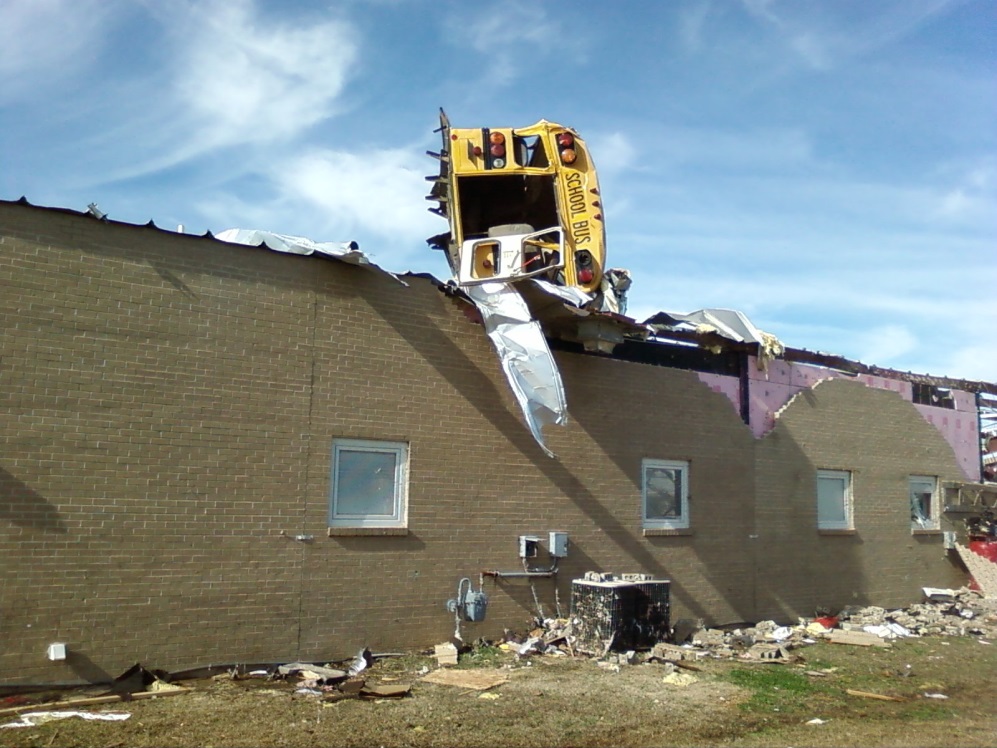 Bus dispatchers should have access to emergency weather alerts and convey them to the drivers.Consider holding the departure of buses whenever thunderstorms are expected to be in the area before students would arrive at their destination (including the time it takes for them to walk home). Pre-identify safe structures along bus routes where drivers may seek emergency shelter if a tornado suddenly hits.Train bus drivers on how to react during a tornado:  If a tornado warning is issued or a tornado is sighted, go immediately to the nearest shelter.If shelter is not available, as a last resort, evacuate students into the nearest ditch on the downwind side of the road away from power lines and trees. Students should lie flat and cover their heads.If time allows, move the bus away from the students and remove the first aid kit.Wind Chill and Extreme ColdChildren awaiting the school bus in the morning, standing exposed to a cold wind without proper clothing for protection, may develop frostbite or hypothermia.  Bus drivers should be able to recognize symptoms of both hypothermia and frost bite. Appendix C: Special Considerations for Extracurricular 				ActivitiesAfter hours, it is critical that someone be designated as the weather watcher.  All coaches, trainers, and officials should be trained on weather safety and the school severe weather plan.All coaches, trainers, and officials should be aware of the day’s potential weather hazards.High WindSome extra-curricular activities may involve use of towers, ladders, or scaffolding which become dangerous in high wind conditions. Lightning, Thunderstorms, and TornadoesIf thunder is heard or lightning is seen, outdoor activities should immediately be suspended and students and spectators moved to safety. (Do not wait for the rain! Lightning can strike 10 miles away from a storm!)The delay in activities should last until thunder has not been heard and lightning not seen for 30 minutes.During extracurricular activities, there may be a large number of people who are not familiar with your severe weather plans. Any communication that can be done before severe weather strikes will smooth the execution of your plan.  Examples include posting signs and making announcements before the activity begins.Appendix D: NOAA Weather Radio All Hazards
NOAA Weather Radio All Hazards (NOAA Weather Radio) is the smoke detector of severe weather.  Our warnings are delivered directly to you immediately when they are issued, so you can take the actions you deem necessary. NOAA Weather Radio provides a continuous broadcast of weather information direct from the local National Weather Service office.  All schools received these radios through a Homeland Security grant in 2006-2007. If you do not already have a weather radio at your school, please contact your county Emergency Management Agency to find out how to acquire one.  About the BroadcastRecorded weather messages are repeated every three to five minutes.  Routine programming includes current conditions, the 7-day forecast, and recent river stages.  During severe weather, the National Weather Service preempts the routine weather broadcast and substitutes the warning messages.  All-HazardsNOAA Weather Radio broadcasts alerts for all types of hazards - not just weather!  As conditions warrant, the broadcast includes emergencies such as earthquakes, chemical releases, oil spills, nuclear emergencies, AMBER alerts, and national emergencies. Working with State and Federal agencies, NOAA Weather Radio truly is an all-hazards radio network, making it the single source for the most comprehensive weather and emergency information available to the public.Local Coverage17 NOAA Weather Radio stations serve the area covered by NWS Quad Cities. Each station covers an area approximately 40 miles from the antenna site.  The effective range depends on many factors, particularly the transmitter height, terrain, receiver quality, and present weather.  An outside antenna can significantly improve reception. For schools, we recommend:A radio with SAME capability.  This type of radio will sound an alarm when a warning is issued for your specific county.  (You control the programming of this radio.)  A battery backup in case of a power failure.  Some more expensive models can be tied into your PA system, can set off a pager, or have flashing lights.  Consider portable radios for your security staff, principal, coaches, and/or athletic director.  Remember to:Place the radio in a central location where the alarm can be heard by the decision makers.Make sure the radio is in stand-by mode, ready to alarm when a warning is issued.Replace the back-up battery yearly to make sure it will work in the case of a power failure.Monitor the weekly tone-alert test to make sure your radio is working properly and receiving the tone alert signal.  (Tests are conducted each Wednesday around 11 am.)  Additional ResourcesNWS NOAA Weather Radio	www.weather.gov/nwrLocal CoverageProgramming Your RadioThe county codes for your local area of concern, called FIPS numbers, should be programmed into your radio according to its specific instructions. While each situation is unique, it is usually a good idea to include warnings for an adjacent county especially when located near a county line.A Caution about Programming Your RadioRemember that your radio will only alert you for counties within its local listening area, so tune to the station that gives you the best reception and check its listening area (previous page) before you begin.  If you frequently travel with your radio between two different stations, you can usually program multiple counties. For example, if you coach in Vinton (Benton County) and officiate games in Waterloo, you could program both Black Hawk and Benton Counties into your radio. Then you only need to change the stations when you travel between areas.  Most SAME radios also have a way to revert to receiving all warnings within the listening area. FIPS Codes for the Quad Cities RegionFor FIPS codes for other areas, visit www.weather.gov/nwr or call 1-888-NWR-SAME.Appendix E: Glossary of NWS MessagesThe National Weather Service provides a number of messages which can assist you in decision-making for weather-sensitive activities.  All of these messages are available 24-7 on our web page and via NOAA All Hazards Radio.  A brief description of the most common messages follows. Watches - Issued when a greater than 50% chance of life-threatening weather exists.Excessive Heat Watch – prolonged, extreme heat is possible.Fire Weather Watch – Extreme fire danger conditions are possible in the next few days.Flash Flood Watch - flash flooding is possible from a dam or levee failure.  Flash Flood Watches are generally issued for areas less than the size of a state and can be valid for up to about 12 hours. Flood Watch – flooding and/or flash flooding are possible.  Flood Watches are generally issued for areas less than the size of a state and can be valid for up to about 12 hours. Freeze Watch - Conditions are favorable for the occurrence of freezing temperatures.High Wind Watch – dangerously high (non-thunderstorm) winds are possible. Severe Thunderstorm Watch - severe weather (hail quarter size or larger and/or damaging straight-line winds 58 mph or greater) is possible. These watches are generally issued for areas the size of a state, and are valid for a four- to six-hour period. Tornado Watch – severe thunderstorms with tornadoes are possible. These watches are generally issued for areas and durations similar to severe thunderstorm watches.Winter Storm Watch - issued 18 to 36 hours in advance of severe winter weather conditions (snow, blowing snow, sleet, freezing rain, or a combinations) that may become life threatening.Wind Chill Watch - issued 18 to 36 hours in advance of expected extreme wind chills (-30°F or colder; time to frostbite ~10 minutes).Warnings - Issued when life-threatening conditions exist or are imminent.Blizzard Warning - Sustained wind or frequent gusts >35 mph, considerable blowing and drifting snow, and a visibility of ¼ mile or less.Dust Storm Warning - Heat Index (HI) 105°F and a minimum overnight HI of 75°F.Excessive Heat Warning - Heat Index (HI) 105°F and a minimum overnight HI of 75°F.Flash Flood Warning - Heavy rains are or will shortly result in life-threatening circumstances due to overflowing streams or creeks, mud slides, dam breaks, water over roadways, etc.  Usually issued for portions of a few counties for up to six-hour duration.Freeze Warning – Freezing temperatures are expected to affect vegetation.High Wind Warning - Sustained winds 40 mph for 1 hour or more or gusts 58 mph or higher.Ice Storm Warning – Ice accumulations ¼ inch or more.Red Flag Warning – Extreme fire conditions exist (fires will spread rapidly out of control).Severe Thunderstorm Warning - A severe thunderstorm (hail quarter size or larger - and/or straight-line wind >58 mph) is indicated by radar or has been reported by a reliable source. Usually issued for parts of a few counties up to one hour in duration.Severe Weather Statement – Primary message for providing updates on a severe thunderstorm or tornado warning.  Usually issued for parts of a few counties up to one hour in duration.Tornado Warning - A tornado is indicated by radar or a reliable source.  Usually issued for parts of a few counties up to one hour in duration.Wind Chill Warning - Wind chill values -30°F or colder (time to frostbite ~10 minutes).Winter Storm Warning - >6 inches of new snow in 12 hours or >8 inches in 24 hours, or for sleet accumulations >½, or a combination.Advisories - Issued when conditions are hazardous but should not be life threatening if reasonable caution is used.   Air Quality Advisory – During periods of poor air quality as determined by the state DNR.Dense Fog Advisory – Widespread visibility ¼ mile or less, creating a significant hazard.Frost Advisory – Frost formation is possible over a widespread area and may affect vegetation.Heat Advisory – Heat Index at or above 100 F+.Wind Advisory - Sustained winds >30 mph or gusts >45 mph.Wind Chill Advisory - Wind chill values -20 to -29° F (time to frostbite ~20-30 minutes).  Winter Weather Advisory - Hazardous (but not generally life-threatening) conditions of  snow - generally 3-5 inches.blowing snow – visibility less than ½ mile due to blowing.Freezing rain <1/4 inchsleet – less than ½ inch accumulation.combination of winter precipitation.Other Messages7-Day Forecast - routine forecasts updated at least every 3 hours which contain the basic forecast elements (high and low temperatures, precipitation type and probability, wind, clouds, etc.) for the next 7 days.Decision Support Services (DSS) Packet- pdf briefing slides with additional detail on high impact weather.Forecast Discussion – a technical discussion of the reasoning behind the forecast.Hazardous Weather Outlook - A plain-language outlook of the potential for significant weather for the next twenty-four hours in detail, with a broader overview through the next 7 days. The timing, location, and intensity of the expected hazardous weather element(s) are discussed. This message is designed for decision makers such as emergency managers, school districts, and public works departments. The Hazardous Weather Outlook is issued each morning by 5 am, and updated as needed.Hourly Observations - a collection of weather observations taken shortly after the top of the hour which include temperature, current weather, wind, dew point, air pressure and seasonally, the wind chill or heat index.Public Information Statement – Usually issued to provide information on a NOAA Weather Radio outage.  May also provide program updates or other administrative-type information.Special Weather Statement - our primary method for communicating forecasts of short-term (one to six hours in advance) weather that could have an impact.Webinar Weather Briefing – a video briefing on an event of significant impact.  Video briefings are posted on our web page, office YouTube channel, Facebook page, and Twitter feed.Weather Story Graphic – a graphic image of the most important weather for the next several days.  The Weather Story is viewable on our office web page.  Appendix F: NWS Education Related ServicesClassroom ResourcesThese or similar materials may be borrowed from local National Weather Service offices for use in the classroom.  Contact your local office to discover the specific resources available to you.“Weather in a Box” classroom  instrument kitMasters of Disaster classroom kitsSunwise toolkitWeathercycler teaching unitPrinted weather handouts, cloud charts, etc On the WebNOAA/NASA Scijinks	http://scijinks.gov NOAA Weather and Ocean Education	www.education.noaa.govNOAA Teacher at Sea Program	teacheratsea.noaa.govNWS Teacher Resources	https://www.weather.gov/mhx/outreachTeacherResourcesNWS Weather Education and Outreach Links	www.weather.gov/education.phpMasters of Disaster	www.redcross.org/disaster/mastersAmerican Meteorological Society Education Programs	www.ametsoc.org/amseduMonitor this Information: ForecastForecast DiscussionHazardous Weather OutlookSevere Weather WebinarsDSS PacketsWatchAdvisoryWarningRadarVia these Tools: www.weather.gov or other weather web sitePoint-n-Click ForecastHourly Weather GraphDecision Support Web PageCell phone alerts (WEA, text or via an app)email alertsNOAA Weather Radio (see Appendix D)Local TV weatherLocal Cable Channel or secondary digital channelSocial MediaPrivate weather servicesPhone call to NWSAdvantagesLimitations
(address with backup or work-around)PA SystemCan speak to most of building at onceCan convey instructions and urgencyCan be disrupted by power outagesHard to hear in large rooms (gym, cafeteria, auditorium)May not exist in detached buildingsMegaphone or air hornWorks in lieu of PA systemsLimited rangeTwo-way radioCan convey instructions and urgencyMay reach multiple buildings at onceInexpensive way to reach detached  buildingsTarget key recipientsLimited audienceOfficial web pagesDefault for many people to checkConsidered “official” by peoplePassive (does not “alert” people) Official Social Media ChannelsEasily forwarded by recipientsWidely used by students and familiesNot monitored 24/7ScoreboardsCan convey information to entire crowdBest for local communicationMay fail during power outagesTV monitorsCommunicates visually in noisy areasMay fail during power outagesText messagingCan reach many people quicklyEasily forwarded by recipientsWidely used by students and familiesDoes not convey tone or graphicsAutomated phone calling systemsMay work for something expected the next daySlow relay timesPhone systems unreliable in stormsMay fail during power outagesPhone call tree (manual)Not recommendedSlow relay timesOften incorrect or incomplete info.Phone systems unreliable in stormsMay be limited in power outagesWind SpeedDamage to 
Typical SchoolElementary SchoolHigh School65 to
 85 mphLoss of some roof covering. Broken windows. 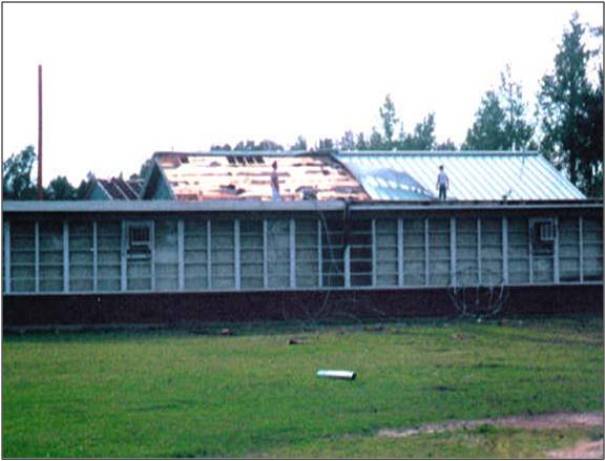 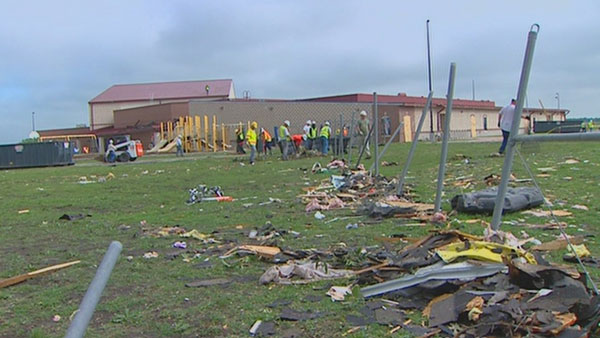 86 to
 110 mphExterior door failures. Uplift of some roof decking; significant loss of roofing material. Loss of rooftop HVAC.  Loss of wall cladding.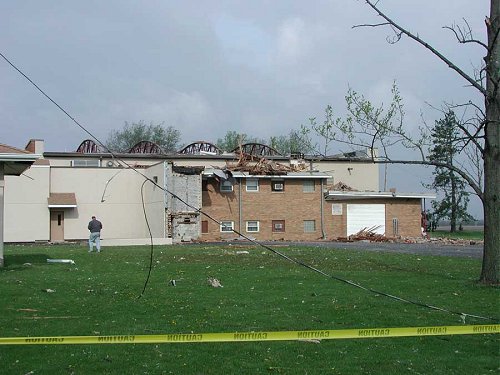 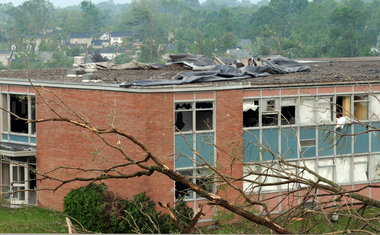 111 to 135 mphUplift or collapse of roof structure.  Collapse of tall gym, cafeteria, and auditorium walls.  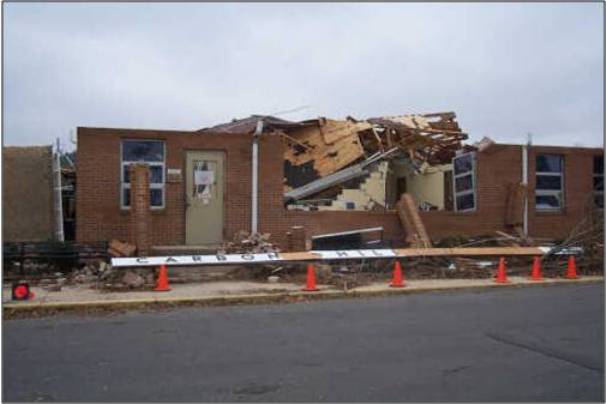 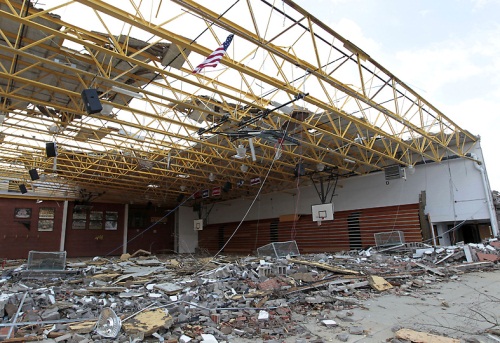 136 to 165 mphCollapse of inner walls.  Collapse of exterior walls on upper floors. Most interior walls on upper floor collapsed.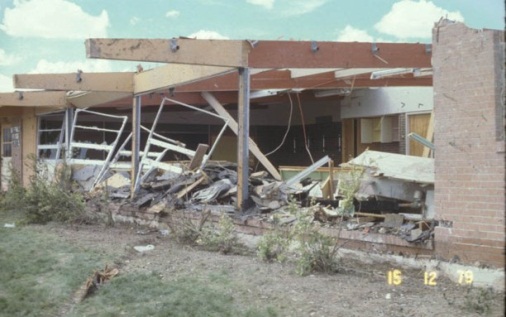 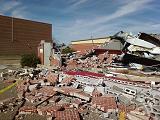 166 mph and higherTotal destruction of most or all of building.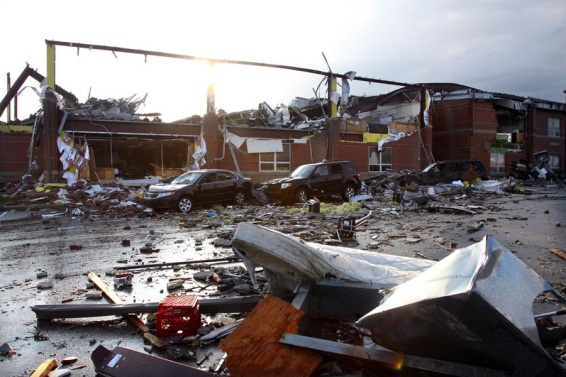 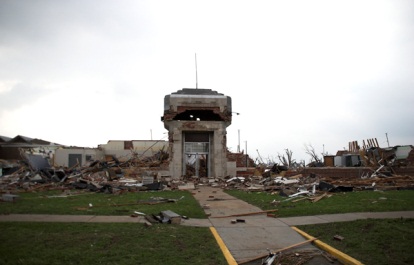 ThresholdTiming and SourcesRecommended ActionsBold text:  identifies the threshold itself (a decision point usually associated with increased confidence of the hazard’s occurrence)Italicized text: Weather messages that should be monitored for or would identify this threshold Plain text: Typical timing of this particular thresholdItalicized text: Where you can find these relevant weather messages Actions that are recommended or typically associated with this threshold for this weather hazard Fog FactsStatistically, most local dense fog events occur in January, August, and February (in that order).In certain conditions, fog will deposit on roads as ice and cause exceptionally hazardous travel.On average, dense fog lasts for about 5 hours.Each year an average of 2 dense fog events occur during the morning school commute time.  82% of the time, dense fog lifts (visibility improves above ¼ mile) by 9 am.  ThresholdTiming and SourcesRecommended ActionsPotential for widespread dense fog existsForecast or 
Hazardous Weather Outlook: first mention of potential for dense fog Typically 12-24 hours ahead
via web page, email, TV, Weather RadioNoneDense Fog Imminent or Occurring Dense Fog Advisory: Visibility reduced to less than ¼ mile for a prolonged period of time over a widespread area due to fog.  May freeze on roads in certain conditions.Typically 0-3 hours before onsetvia web page, email, text alert, Weather Radio, TVEvaluate risk of ice on roadsAssess extent and timingConsider late start as needed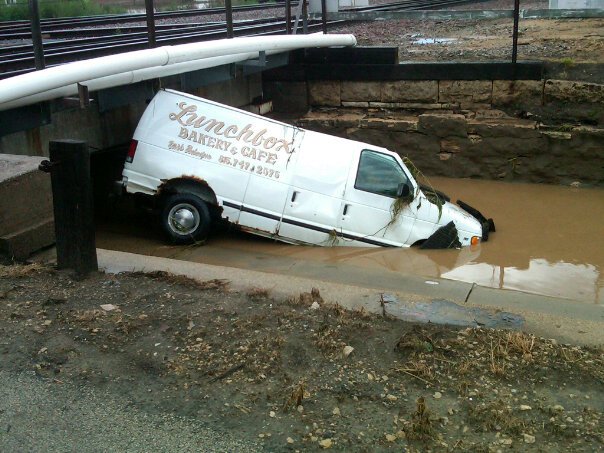 Flash floods can occur within a few minutes or hours of excessive rainfall, a dam or levee failure, or a sudden release of water held by an ice jam. Flash floods often have a dangerous current of water and can carry much debris.Flash flooding can continue long after rain ends.Know the flood prone areas in advance, such as low-lying spots and locations of rivers or creeks. Establish alternate routes to avoid driving through water. For flood-prone facilities, consider where and how to evacuate to higher ground.ThresholdTiming and SourcesRecommended ActionsPotential for flooding existsForecast or 
Hazardous Weather Outlook: first mention of potential for heavy rain or flooding 
2-3 days ahead   
via web page, email, Weather RadioCommunicate potential threat to decision makers (pre-notify)Flooding likely in the area Flood or Flash Flood Watch: Heavy rain is likely with a 50% or greater chance for flooding Typically a few hours to one day before expected floodingvia web page, email, text alert, Weather Radio, TVCommunicate increased threat to all staffEstablish strong communication between weather watcher(s) and decision makers at all eventsEnsure alternate transportation routes are accessible to avoid flood-prone spotsEnsure evacuation routes are available at flood-prone facilities Life-threatening flash flooding is ongoing or imminentFlash Flood Warning: Confident of  life-threatening flash floodingFlash Flood Warning Update Statements: Updates on impacts of flooding, timing, location, creeks at risk, additional rainfall, status of warnings, etc.
Typically 30 to 60 minutes before flooding begins; updates issued throughout warningvia web page, email, text alert, Weather Radio, TVRead warnings and updates carefully for locations or creeks that may be under particular threat.Monitor flood-prone facilities near creeks and other low-lying areas for potential rapid flooding and prepare to move to higher groundUse alternate transportation routes to avoid flooded roadsRespond to specific impacts as necessaryHeat Index ImpactsAs heat continues for multiple days, people become even more susceptible to its effects.Heat Index is the effective temperature the body feels when heat and humidity are combined.  Heat index assumes shady, light wind conditions. Exposure to direct sun adds about 15°F.ThresholdTiming and SourcesRecommended ActionsPotential for Extreme Heat Forecast: First mention of extreme heat 4-5 days ahead
via web page, email, Weather RadioCommunicate potential threat to decision makers (pre-notify)Dangerous Heat Likely Excessive Heat Watch: 50% confidence of extreme heat lasting for more than 2 days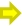 Typically 48 hours before onsetvia web page, email, text alert, Weather Radio, TVCommunicate threat to all staffRefresh staff on identification of heat-related illnessDevelop alternate plan for outdoor activities (indoors or cooler time of day)Unusual Heat Imminent or Ongoing Heat Advisory: High confidence of unusual heat (heat index >100°F)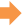 Typically 24 hours before onsetvia web page, email, text alert, Weather Radio, TVCommunicate threat to all staffPostpone outdoor activities or move them to cooler times of the day Provide extra water and cooling breaks at all outdoor activities that continueMonitor closely for heat illness symptomsExtended Period of Extreme Heat Imminent or OngoingExcessive Heat Warning: High confidence of dangerously high heat for more than 48 hours (heat index > 105°F)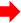 Typically 24 hours before onsetvia web page, email, text alert, Weather Radio, TVCommunicate threat to all staffPostpone outdoor activities or move to cooler time of day Request emergency response standby at any continuing outdoor activitiesProvide extra water and cooling breaks at all outdoor activities that continueMonitor closely for heat illness symptomsMonitor unairconditioned facilities for high temperatures.  Consider early dismissal. High Wind FactsOne third of high wind fatalities are caused by falling trees.About the same number of people die from non-thunderstorm wind as severe thunderstorm wind. Most high wind fatalities occur in March, November, and December in that order.  One half of high wind events in the Midwest occur in March and April. ThresholdTiming and SourcesRecommended ActionsPotential for high wind Forecast or 
Hazardous Weather Outlook: first mention of potential for high winds3-4 days ahead   
via web page, email, Weather RadioInspect grounds for  dead or dangling branches that could be more easily brokenDangerous Wind Likely High Wind Watch: More than 50% confidence of dangerously high wind (40+ mph sustained and/or 60+ mph gusts)Typically  24-48 hours before onsetvia web page, email, Weather RadioCommunicate threat to decision makers (pre-notify)Remove dead or dangling branches that could be easily broken.High wind is imminent or occurring Wind Advisory: High confidence of sustained winds of 30 mph+ and/or wind gusts of 45-55 mph Typically 6-12 hours before onsetvia web page, email, text alert, Weather Radio, TVAlert drivers of buses and other high-profile vehicles to increased headwind and  cross-windConsider rescheduling roof  maintenance or other elevated work/activitiesDangerously high wind is imminent or occurring High Wind Warning: High confidence of damaging winds (40+ mph sustained and/or 60+ mph gusts)Typically 6-12 hours before onsetvia web page, email, Weather RadioAlert drivers of buses and other high-profile vehicles to increased headwind and cross-windReschedule roof maintenance or other elevated work/activities.Lightning occurs every month of the year and can happen anywhere.  Lightning can strike as much as 10 miles from the parent thunderstorm.  In the local area, we average 4 to 8 lightning strikes annually per km2.All thunderstorms produce lightning and thus are potentially fatal.  About 10% of storms will also produce large hail and/or damaging wind gusts.  Only about 1% will produce a tornadoRemain indoors for 30 minutes after the last lightning is seen or thunder is heard.ThresholdTiming and SourcesRecommended ActionsPotential for thunderstormsForecast or Hazardous Weather Outlook: first mention of potential for storms2-3 days ahead   
via web page, email, TV, Weather RadioCommunicate potential threat to decision makers and all staff (pre-notify)Thunderstorms likely in the area in the next few hoursSevere thunderstorm or tornado watch: 50% or greater chance for severe storms; Storms may have the potential to produce tornadoesTypically a few hours before stormsvia Weather Radio , web page, email, text alert, TVEstablish communication between weather watcher(s) and decision makers at all facilities and eventsEnsure all staff understand sheltering plan Pre-notify spectators, etc. of threat and plan. Monitor radar trends; focus on timingConsider postponing outdoor eventsDepending on timing, consider moving people out of vulnerable locations Storms upstream and 
approachingas seen on radar, warnings issued for upstream locations One hour or lessVia web page, email, text alert, Weather Radio, TVMonitor radar trends; focus on timingMove people out of vulnerable locations Close any open windows and doorsConsider holding buses Storms moving inStorms within 30 minutes of arrival,  or lightning or thunder occur30 minutes or lessImmediately suspend outdoor activitiesMove all people indoorsHold busesStay indoors for 30 minutes after thunder endsSevere Thunderstorm WarningThunderstorm with hail quarter size or larger and/or wind over 58 mph is imminent0 to 40 minutes before storm via web page, email, text alert, Weather Radio, TVImmediately move all people indoorsHold busesIf wind 70+ mph, hail 1.75+ inches: move immediately to shelter areas, closing doors.For duration of storm:Remain indoors or in shelterMonitor information sources for updatesTornado Warning or tornado spotted nearbyTornado is likely or  imminent0 to 30 minutes before tornado via web page, email, text alert, Weather Radio, TVHold busesImmediately move to shelters, closing all doors behind you.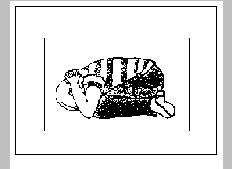 While in shelter:Crouch with head toward a wall. Monitor information sources for updatesThresholdTiming and SourcesRecommended ActionsWinter storm possibleForecast or 
Hazardous Weather Outlook: first mention of strength of expected storm 
 3-4 days ahead
via web page, email, Weather Radio, TVCommunicate potential threat to decision makers (pre-notify)Life-threatening winter conditions are likelyWinter Storm Watch or Blizzard Watch: 50% or greater confidence of  6 inches or more of snow, ¼ inch or more of ice, or blizzard conditions
2 days before onsetvia web page, email, Weather Radio, TV, text alertCommunicate threat to all staffMonitor trends and timingLife-threatening winter conditions are imminentWinter Storm Warning: Confident of  life-threatening winter conditions: 6+ inches of snow, slightly less snow with dangerous blowing and drifting, significant impacts to transportation
Typically 12 to 18 hours before onsetvia web page, email, Weather Radio, TV, text alert Monitor trends and timingAssess timing of storm relative to activitiesEvaluate safety of transportation relative to timing and expected impact of storm Adjust activities as neededLife-threatening blizzard conditions are imminent or ongoingBlizzard Warning: Confident of life-threatening blizzard conditions: dangerously low visibility below ¼ mile in blowing snow, wind gusts over 35 mph.  May or may not be accompanied by bitter cold temperatures and significant new snow accumulation.
Typically 0 to 6 hours before onsetvia web page, email, Weather Radio, TV, text alert Monitor trends and timingAssess timing of storm relative to activitiesEvaluate safety of transportation relative to timing and expected impact of stormAdjust activities as neededLife-threatening ice storm is imminent or ongoingIce Storm Warning: Confident of life-threatening ice conditions: power outages, significant impacts to transportation, ¼ inch or more ice accumulation on roads and power lines
Typically 0 to 12 hours before onsetvia web page, email, Weather Radio, TV, text alert Monitor trends and timingPrepare for power outagesAssess timing of storm relative to activitiesEvaluate safety of transportation relative to timing and expected impact of stormAdjust activities as neededHazardous winter conditions are imminentWinter Weather Advisory or 
Freezing Rain Advisory: Confident of winter conditions that will be hazardous but should not pose a threat to life if reasonable caution is used (3-5 inches of snow, less than ¼ inch of ice, etc.)
Typically 12 to 18 hours before onsetvia web page, email, text alert, Weather Radio, TVMonitor trends and timingBe alert to worsening conditions Be prepared to cancel activities if necessaryFreezing Drizzle or Fog occursMinor ice accumulations on roads that cause temporary but significant travel impacts.  Might not be well advertised. Typically near 0 lead timeMay be unanticipated.Evaluate safety of transportation and adjust activities as neededWind Chill Chart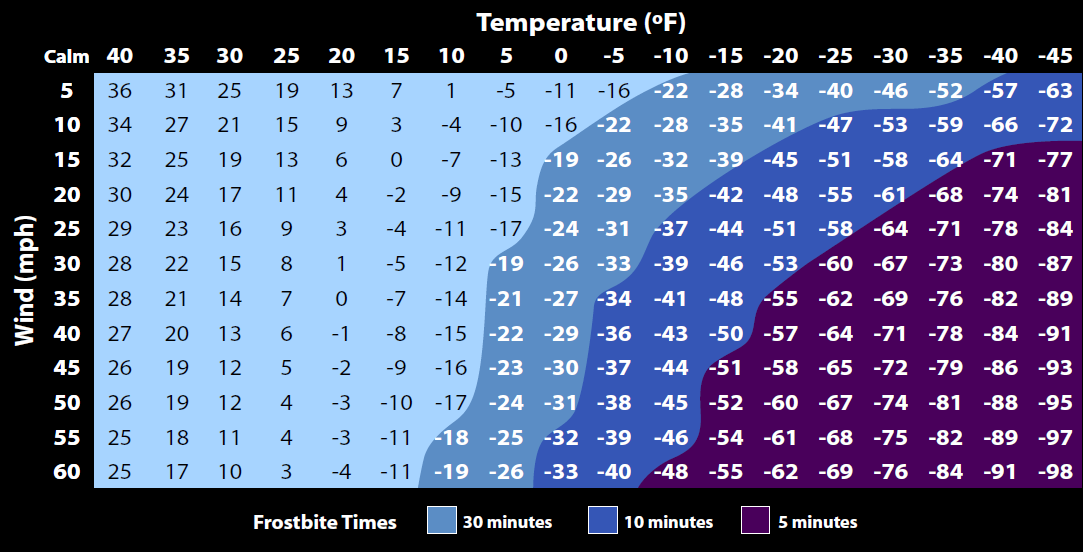 Key points:Note darker shading in chart above for shorter time to frostbite (exposed flesh will freeze).In general, extreme cold and wind chill are well forecast, high-confidence events.Extreme cold may occur as an isolated threat or as a compounding factor of a winter storm. As the snow/ice threat from the storm diminishes, it is not unusual for the extreme cold threat to continue or increase.In the local area, we average 5 events annually in the “advisory” (20-30 minutes to frostbite) range and less than one event annually in the “warning” (10 minutes to frostbite) range.  
ThresholdTiming and SourcesRecommended ActionsExtreme cold potential existsForecast or 
Hazardous Weather Outlook: first mention of severity of expected cold
Typically 3 days ahead
via web page, email, TV, Weather RadioCommunicate potential threat to decision makers (pre-notify)Extreme cold/wind chill is likelyWind Chill Watch: More than 50% confidence of wind chills falling to -30°F or colder
Typically 1-2 days before onsetvia web page, email, TV, Weather Radio, text alertCommunicate threat to all staffRefresh staff on identification of frostbite and hypothermiaExtreme cold/wind chill is imminentWind Chill Advisory: Confident of wind chills -20 to -29°F that can lead to frostbite in 20-30 minutes
Typically 12-24 hours before onsetvia web page, email, TV, Weather Radio, text alertPrepare for issues with buses starting  Consider late start While ongoing, keep children indoors as much as possibleLife-threatening cold/wind chill is imminentWind Chill Warning: Confident of wind chills -30°F or colder that can cause frostbite in about 10 minutesTypically 12-24 hours before onsetvia web page, email, TV, Weather Radio, text alertPrepare for issues with buses starting  Consider late start or cancellations if neededWhile ongoing, check children for signs of frostbite or hypothermia when they arrive While ongoing, keep children indoorsCommunicate with:Pre-threat notification via:Imminent threat via: e.g. school staff       stadium spectatorsEmail, intranetsigns at gate, PA systemPA, radio, text alertPA, scoreboardMove from these areas: To this shelter area:e.g.: gymLocker roomsThreatThreshold(s)Action(s)Dense FogFlash FloodHeatHigh WindLightning, Thunderstorms, and TornadoesSnow/IceWind Chill &
 Extreme ColdOtherNOAA Weather Radio stations operate on one of 7 frequencies:
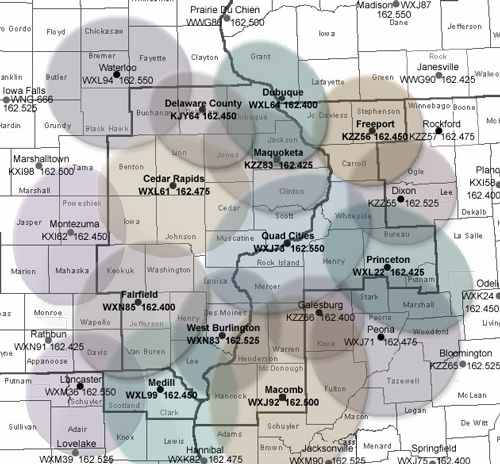 162.400 MHz162.425 MHz162.450 MHz162.475 MHz162.500 MHz162.525 MHz162.550 MHzSee below for local area stations and exact county coverage.  See next page for local FIPS codes.NOAA Weather Radio stations operate on one of 7 frequencies:
162.400 MHz162.425 MHz162.450 MHz162.475 MHz162.500 MHz162.525 MHz162.550 MHzSee below for local area stations and exact county coverage.  See next page for local FIPS codes.NOAA Weather Radio stations operate on one of 7 frequencies:
162.400 MHz162.425 MHz162.450 MHz162.475 MHz162.500 MHz162.525 MHz162.550 MHzSee below for local area stations and exact county coverage.  See next page for local FIPS codes.Cedar Rapids - WXL61	162.475IA: Benton, Cedar, Delaware, Iowa, Johnson, Jones, Keokuk, Linn, Tama, Washington.Delaware County – KJY64	162.450IA: Buchanan, Clayton, Delaware, Dubuque, Fayette, Jones, Linn.Dixon – KZZ56	162.525IL: Carroll, Lee, Ogle, Whiteside.Dubuque - WXL64	162.400IA: Clayton, Delaware, Dubuque, Jackson, Jones.  IL: Carroll, Jo Daviess.  WI: Grant, Lafayette.Fairfield - WXN85	162.400IA: Davis, Henry, Jefferson, Keokuk, Lee, Van Buren, Wapello, Washington.Freeport - KZZ56	162.450IL: Carroll, JoDaviess, Ogle, Stephenson, Winnebago. WI: Green, Lafayette. 
Galesburg – KZZ66	162.400
IL: Henry, Knox, Mercer, Warren.Lancaster – WXM36	162.550IA: Davis, Appanoose. MO: Adair, Knox, Putnam, Schuyler, Scotland, Sullivan.Macomb - WXJ92	162.500IL: Adams, Brown, Cass, Fulton, Hancock, Henderson, Knox, Mason, McDonough, Schuyler, Warren.	Maquoketa - KZZ83	162.425IA: Jackson, Dubuque, Jones, Clinton, Cedar, Delaware.  IL: Carroll, Jo Daviess.Medill - WXL99	162.450MO: Clark, Knox, Lewis, Scotland.  IA: Lee, Van Buren. IL: Adams, Hancock.Montezuma – KXI62	162.450IA: Iowa, Jasper, Keokuk, Mahaska, Marion, Poweshiek, Tama.Peoria – WXJ71	162.475IL: Fulton, Knox, Marshall, Mason, Peoria, Putnam, Stark, Tazewell, Woodford.Princeton - WXL22	162.425IL: Bureau, Henry, LaSalle, Lee, Marshall, Putnam, Stark, Whiteside.Quad Cities - WXJ73	162.550IA: Clinton, Cedar, Louisa, Muscatine, Scott.  IL: Henry, Mercer, Rock Island, Whiteside.Waterloo – WXL94	162.550IA: Black Hawk, Bremer, Buchanan, Butler, Chickasaw, Fayette, Floyd, Grundy.W Burlington - WXN83 162.525IA: Des Moines, Henry, Lee, Louisa.  IL: Hancock, Henderson, Mercer, Warren.ILLINOISIOWAIOWA (cont.)Adams 	017001 Boone 	017007 Brown 	017009 Bureau 	017011 Carroll 	017015 Cass 	017017 DeKalb 	017037 Fulton 	017057 Hancock 	017067 Henderson 	017071 Henry 	017073 Jo Daviess 	017085 Knox 	017095 LaSalle 	017099 Lee 	017103 McDonough 	017109 Marshall 	017123 Mason 	017125 Mercer 	017131 Ogle 	017141 Peoria 	017143 Putnam 	017155 Rock Island 	017161 Schuyler 	017169 Stark 	017175 Stephenson 	017177 Warren 	017187 Whiteside 	017195 Winnebago 	017201Benton	 019011 Black Hawk 	019013 Bremer 	019017 Buchanan 	019019 Butler 	019023 Cedar 	019031 Chickasaw 	019037 Clayton 	019043 Clinton 	019045 Davis 	019051 Delaware 	019055 Des Moines 	019057 Dubuque 	019061 Fayette 	019065 Floyd 	019067 Grundy 	019075 Henry 	019087 Iowa 	019095 Jackson 	019097 Jefferson 	019101 Johnson 	019103 Jones 	019105 Keokuk 	019107 Lee 	019111 Linn 	019113 Louisa 	019115 Muscatine 	019139 Poweshiek 	019157 Scott 	019163 Tama 	019171 Van Buren 	019177 Wapello 	019179 Washington   	019183Adams 	017001 Boone 	017007 Brown 	017009 Bureau 	017011 Carroll 	017015 Cass 	017017 DeKalb 	017037 Fulton 	017057 Hancock 	017067 Henderson 	017071 Henry 	017073 Jo Daviess 	017085 Knox 	017095 LaSalle 	017099 Lee 	017103 McDonough 	017109 Marshall 	017123 Mason 	017125 Mercer 	017131 Ogle 	017141 Peoria 	017143 Putnam 	017155 Rock Island 	017161 Schuyler 	017169 Stark 	017175 Stephenson 	017177 Warren 	017187 Whiteside 	017195 Winnebago 	017201Benton	 019011 Black Hawk 	019013 Bremer 	019017 Buchanan 	019019 Butler 	019023 Cedar 	019031 Chickasaw 	019037 Clayton 	019043 Clinton 	019045 Davis 	019051 Delaware 	019055 Des Moines 	019057 Dubuque 	019061 Fayette 	019065 Floyd 	019067 Grundy 	019075 Henry 	019087 Iowa 	019095 Jackson 	019097 Jefferson 	019101 Johnson 	019103 Jones 	019105 Keokuk 	019107 Lee 	019111 Linn 	019113 Louisa 	019115 Muscatine 	019139 Poweshiek 	019157 MISSOURIAdams 	017001 Boone 	017007 Brown 	017009 Bureau 	017011 Carroll 	017015 Cass 	017017 DeKalb 	017037 Fulton 	017057 Hancock 	017067 Henderson 	017071 Henry 	017073 Jo Daviess 	017085 Knox 	017095 LaSalle 	017099 Lee 	017103 McDonough 	017109 Marshall 	017123 Mason 	017125 Mercer 	017131 Ogle 	017141 Peoria 	017143 Putnam 	017155 Rock Island 	017161 Schuyler 	017169 Stark 	017175 Stephenson 	017177 Warren 	017187 Whiteside 	017195 Winnebago 	017201Benton	 019011 Black Hawk 	019013 Bremer 	019017 Buchanan 	019019 Butler 	019023 Cedar 	019031 Chickasaw 	019037 Clayton 	019043 Clinton 	019045 Davis 	019051 Delaware 	019055 Des Moines 	019057 Dubuque 	019061 Fayette 	019065 Floyd 	019067 Grundy 	019075 Henry 	019087 Iowa 	019095 Jackson 	019097 Jefferson 	019101 Johnson 	019103 Jones 	019105 Keokuk 	019107 Lee 	019111 Linn 	019113 Louisa 	019115 Muscatine 	019139 Poweshiek 	019157 Adair 	029001 Clark 	029045 Knox 	029103 Lewis 	029111 Putnam 	029171 Schuyler 	029197 Scotland 	029199 Adams 	017001 Boone 	017007 Brown 	017009 Bureau 	017011 Carroll 	017015 Cass 	017017 DeKalb 	017037 Fulton 	017057 Hancock 	017067 Henderson 	017071 Henry 	017073 Jo Daviess 	017085 Knox 	017095 LaSalle 	017099 Lee 	017103 McDonough 	017109 Marshall 	017123 Mason 	017125 Mercer 	017131 Ogle 	017141 Peoria 	017143 Putnam 	017155 Rock Island 	017161 Schuyler 	017169 Stark 	017175 Stephenson 	017177 Warren 	017187 Whiteside 	017195 Winnebago 	017201Benton	 019011 Black Hawk 	019013 Bremer 	019017 Buchanan 	019019 Butler 	019023 Cedar 	019031 Chickasaw 	019037 Clayton 	019043 Clinton 	019045 Davis 	019051 Delaware 	019055 Des Moines 	019057 Dubuque 	019061 Fayette 	019065 Floyd 	019067 Grundy 	019075 Henry 	019087 Iowa 	019095 Jackson 	019097 Jefferson 	019101 Johnson 	019103 Jones 	019105 Keokuk 	019107 Lee 	019111 Linn 	019113 Louisa 	019115 Muscatine 	019139 Poweshiek 	019157 WISCONSINAdams 	017001 Boone 	017007 Brown 	017009 Bureau 	017011 Carroll 	017015 Cass 	017017 DeKalb 	017037 Fulton 	017057 Hancock 	017067 Henderson 	017071 Henry 	017073 Jo Daviess 	017085 Knox 	017095 LaSalle 	017099 Lee 	017103 McDonough 	017109 Marshall 	017123 Mason 	017125 Mercer 	017131 Ogle 	017141 Peoria 	017143 Putnam 	017155 Rock Island 	017161 Schuyler 	017169 Stark 	017175 Stephenson 	017177 Warren 	017187 Whiteside 	017195 Winnebago 	017201Benton	 019011 Black Hawk 	019013 Bremer 	019017 Buchanan 	019019 Butler 	019023 Cedar 	019031 Chickasaw 	019037 Clayton 	019043 Clinton 	019045 Davis 	019051 Delaware 	019055 Des Moines 	019057 Dubuque 	019061 Fayette 	019065 Floyd 	019067 Grundy 	019075 Henry 	019087 Iowa 	019095 Jackson 	019097 Jefferson 	019101 Johnson 	019103 Jones 	019105 Keokuk 	019107 Lee 	019111 Linn 	019113 Louisa 	019115 Muscatine 	019139 Poweshiek 	019157 Grant 	055043Green 	055045Lafayette 	055065Rock 	055105